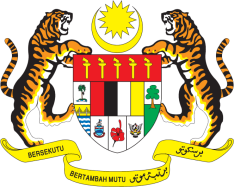 STATEMENT BY MALAYSIAReview of Canada30th Session of the UPR Working Group 7-18 May 2018Thank you, Mr. Vice-President.Malaysia welcomes the distinguished delegation of Canada and thanks them for the presentation of their national report. We wish to recall Malaysia’s recommendations during Canada’s second UPR, and welcome, in this regard, the progress in combating racism, racial discrimination and xenophobia especially against the Muslim, indigenous and minority communities in the country.  We note important steps have been undertaken, including the legislative measures such as Ontario’s Anti-Racism Act 2017, British Columbia’s Multiculturalism Act and the Canadian Multiculturalism Act. Nevertheless we remain concerned at the continued discrimination especially discriminatory hiring practices faced by ethnic minorities, migrants and indigenous peoples which results in high rates of unemployment among educated ethnic minorities. As such, we urge the Government to introduce strict policies and further strengthen its overall law enforcement to effectively combat all forms of discrimination. We welcome the initiatives to reduce poverty, including the Canadian Poverty Reduction Strategy, which is currently being developed through multi-stakeholder engagements.  On child sexual exploitation, we note with appreciation the combination of legislative, policy, education and awareness measures to address this issue including new mandatory minimum penalties for child sexual offences. Another important issue that we wish highlight concerns the rights of persons with disabilities who often live in extreme poverty and homelessness due to lack of financial supports. In this regard, we suggest to the Government of Canada to allocate necessary resources to enable persons with disabilities to be afforded with opportunities to improve their overall wellbeing and live in dignity.Malaysia also notes that Canada is deeply committed to countering violent extremism. In this regard, we encourage the Government of Canada to embrace the values of Moderation as an approach for countering extremism in all its aspects and to further contribute to the promotion of dialogue, tolerance, understanding and cooperation to build a more secure, inclusive and peaceful society.In concluding, my delegation firmly believes that Canada would continue to exert all efforts to protect and promote the freedom as well as rights of people both at the national and international fora to realize the highest attainment of human rights values. I thank you, Mr. Vice-President.GENEVA
11 May 2018